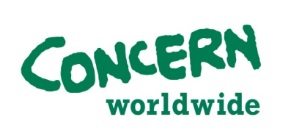 Tender AdvertProvision of Fibre Optic Broadband Internet Service to Concern Worldwide Concern Worldwide is a non-governmental, international, humanitarian agency devoted to the relief, assistance and advancement of people in greatest need in less developed areas of the world.  Concern Worldwide South Sudan is now inviting reputable and reliable Fibre Optic Internet service providers to submit bids for provision of fibre optic internet services to Concern Worldwide Juba office.Provision of Fibre Optic Internet ServiceInterested Internet Service Providers are invited to collect the tender document by:Requesting a softcopy by emailing tenders.southsudan@concern.net , from Wednesday, 5th June 2024.Bid(s) must be submitted in a sealed envelope on or before Tuesday 18thJune 2024 at 15:00 hours South Sudan Time and dropped in the tender box at Concern Worldwide Juba office, Goshen. The envelope should be clearly marked “Provision of Fibre Optic Internet Services” and should be addressed to: Country DirectorConcern Worldwide South SudanGoshen House, Kololo/Airport RoadJuba, South SudanBid documents submitted after the deadline, will not be accepted. The bid documents will be opened                                                             at Concern Worldwide office Goshen House along Airport Road, Juba South Sudan on Tuesday 18th June 2024 at 15:30 hours.For inquiries regarding this tender, please contact Concern Worldwide by email on tenders.southsudan@concern.net